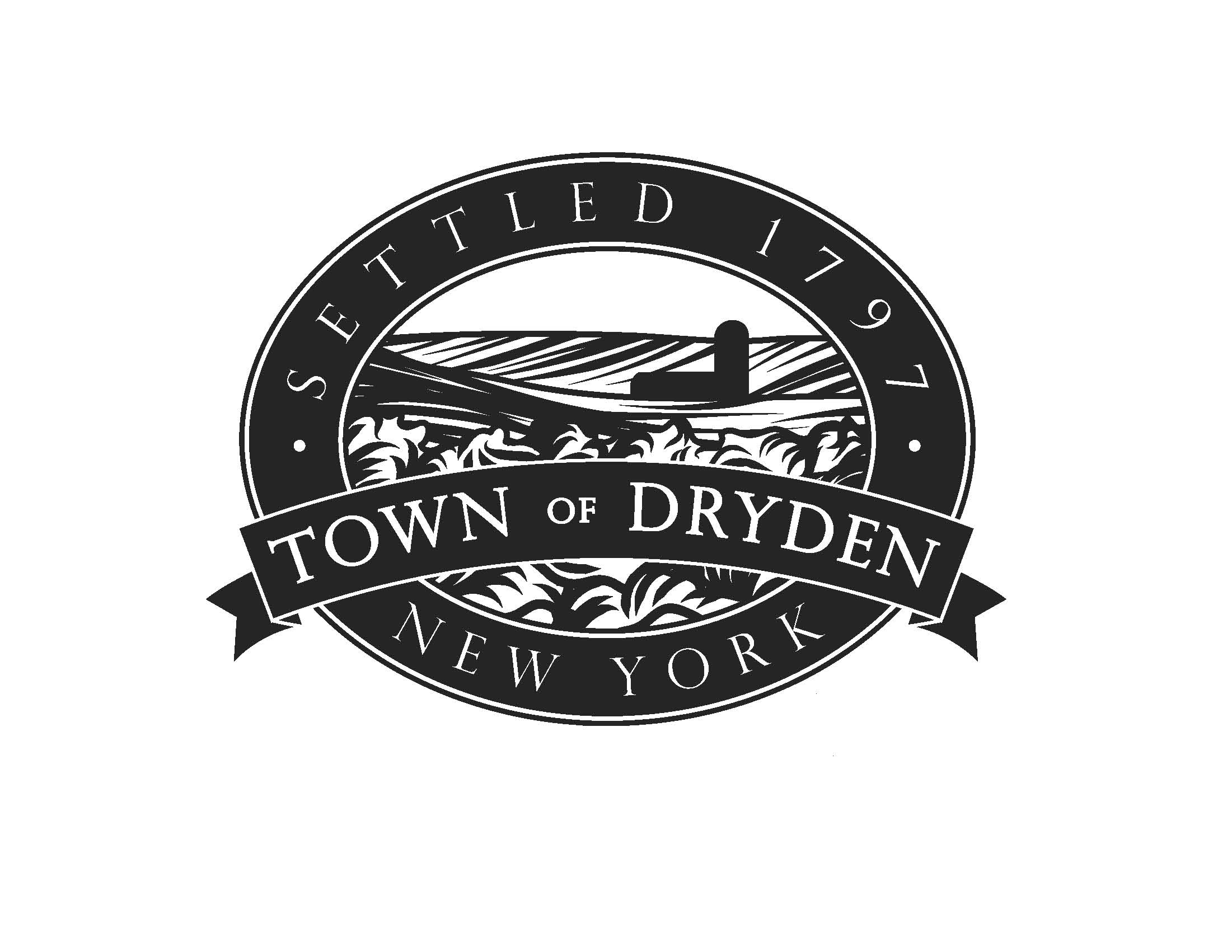 Planning DepartmentDirector of Planning		              	 Ray Burger                                                  Code Enforcement Officer                  	 Kevin Ezell                       Code Enforcement Officer		             	 David Sprout Zoning Officer		            	              	 David Sprout  	  Stormwater Officer		                   David Sprout  	  Administrative Coordinator		   Joy FosterGeneral Permit Application – Sheet 1 General InformationDO NOT FILL IN SHADED SECTIONS12/16/16	  	44.-1-13.412 		___________RR___________Date: 			Tax Parcel #:       			Zoning District: (Complete ) Project Address:  1610 Dryden Road,          	_____________________________________________________________  Project Description:  The property located at 1610 Dryden Rd. has been used as a retail store of used books since mid 1980s, known as Phoenix Books. The property will continue to be used as a general retail store including but not limited to trailers and trailer components.  The following three actions will be involved.To apply a Special Use Permit for outside storage or display of trailers. To continue using the existing sign structure for new business.To improve the landscape on the east side of barn where trailers will be parked.Principal Use:  Residential__________________    Commercial:_____Retails_____  Other: ___________________Permit(s) Required:   __ Building     __ Zoning      _X- Special Use      _X_ Site Plan Review    __ Subdivision   __ Pool   __ Heating  __ Demolition  __ Pre-built ShedTo be completed by Planning Department personnel:Worksheets / sections  required:____ Site Plan Sketch____ Site Plan Review____ Special Use Permit____ Notice of Ground Disturbance____ Zoning Permit____ Varna Compliance Worksheet____ Residential Design Guidelines Compliance____ Commercial Design Guidelines Compliance____ Sign Compliance Worksheet____ Driveway or Roadcut Compliance____ Notices and Disclaimer Acknowledgement____ Agricultural Data Statement____ County Review____ Minor Subdivision____ Major Subdivision____ Demolition _____ Lot line AdjustmentNotes: __________________________________________________________________________________________________________________________________________________________________________________________Permit Application - Contact InformationOwner - Print name: __John Guo ____________________________________________________________________________Owner Signature required & dated:  ______________________________________________________________Address: __325 Winthrop Drive_______________________ City: ______Ithaca_________ State: ____NY____ Zip Code: __14850E-mail: ____etronet@yahoo.com____________________ 	  Telephone No: ___607-227-9636____________________________Emergency Contact: ______________________________     Telephone No.: ___________________________________________Agent / Applicant - Print :___________________________________________________________________________________Address: _________________________________________ City: ___________________ State: ___________ Zip Code: _______E-mail: __________________________________________	 Telephone No: ___________________________________________General Contractor:____________________________  License #_______________________________________________Address: ________________________________________   City: ___________________ State: ___________ Zip Code: _______E-mail: __________________________________________	  Telephone No: ___________________________________________Mason Contractor:_____________________________  License #_______________________________________________Address: ________________________________________   City: ___________________ State: ___________ Zip Code: _______E-mail: _________________________________________	 Telephone No: ___________________________________________Electrical Contractor:___________________________  License #_______________________________________________Address: ________________________________________  City: ___________________ State: ___________ Zip Code: _______E-mail: __________________________________________	 Telephone No: ___________________________________________HVAC Contractor:______________________________  License #_______________________________________________Address: ________________________________________   City: ___________________ State: ___________ Zip Code: _______E-mail: __________________________________________	 Telephone No: ___________________________________________Plumbing Contractor:___________________________  License #_______________________________________________Address: _________________________________________ City: ___________________ State: ___________ Zip Code: _______E-mail: __________________________________________	  Telephone No: ___________________________________________Surveyor:____________________________________  License #_______________________________________________Address: ________________________________________    City: ___________________ State: ___________ Zip Code: _______E-mail: __________________________________________	  Telephone No: ___________________________________________Note: The Town of Dryden will keep your contact information private.* *CUT:   ------------------------------------------------------------------------------------------------------------------------------------------------------------------------------ **Application from ___________________________________________________   for  _______________________________________________	  Project Site __________________________________________________________________        received on  __________________________
Payment received 	$______________________________   Cash                       Check #                     Credit Card     (circle one)             
 Signature of receiver  ____________________________________________________________                   Date    _________________ 